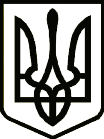 УкраїнаПРИЛУЦЬКА РАЙОННА ДЕРЖАВНА АДМІНІСТРАЦІЯ ЧЕРНІГІВСЬКОЇ ОБЛАСТІРОЗПОРЯДЖЕННЯПро відзначення у районі Дня вшануванняучасників бойових дій на територіїінших державНа виконання Плану заходів з відзначення в районі Дня вшанування учасників бойових дій на території інших держав від 12 лютого 2020 року та з метою вшанування громадян, які виконували військовий обов’язок на території інших держав, сприяння поліпшенню соціального захисту таких громадян, їх сімей та з нагоди 31-ї річниці виведення військ колишнього СРСР з Республіки Афганістан зобов’язую:Провести 14 лютого 2020 року покладання квітів делегацією від району до пам’ятного знаку загиблим воїнам-інтернаціоналістам в м. Прилуки. Затвердити кошторис видатків для забезпечення проведення заходу з нагоди Дня вшанування учасників бойових дій на території інших держав у сумі 1500,00 грн. (одна тисяча п’ятсот грн. 00 коп.) згідно з додатком.3. На придбання квітів для покладання до пам’ятного знаку загиблим воїнам-інтернаціоналістам в м. Прилуки виділити кошти в сумі 1500,00 грн. (одна тисяча п’ятсот грн. 00 коп.)  4. Фінансовому управлінню райдержадміністрації профінансувати райдержадміністрацію в сумі 1500,00 грн. за рахунок коштів, що виділяються на фінансування інших видатків  по КПКВК МБ 0210180 «Інша діяльність у сфері державного управління» КЕКВ 2210 - 1500,00 грн.  5. Контроль за виконанням розпорядження залишаю за собою.В. о. голови                                                                                        Наталія БУТКОДодаток до розпорядження головирайдержадміністрації12 лютого 2020 року № 45КОШТОРИС видатків на забезпечення проведення заходів з нагодиДня вшанування учасників бойових дій на території інших держав (грн)1. Квіткова продукція							1500,00(продукція рослинництва, у тому числі тепличного, Код ДК 021:2015 03120000-8 )Всього:									1500,00від 12 лютого2020 р.          Прилуки			      № 45Начальник відділу документообігу, контролю, інформаційної діяльності та звернень громадян апарату райдержадміністраціїТетяна МИРВОДА